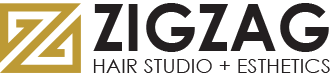 Zig Zag Hair Studio is looking for an addition to our team. The ideal candidate should have great people skills, a pleasant phone manner and be able to multitask. Duties consist of but will not be limited to; greeting guests, accurately booking appointments, processing payments, assisting with laundry and maintaining the reception area.Previous salon experience would be an asset but not a necessity. Evenings and Saturdays are required. Please contact Lori or Brenda at info@zigzaghair.ca.-- Lori MacLeod-Doyle
L'Oreal Professionnel 
Technical Coordinator, Atlantic Region